LØGMÁLARÁÐIÐ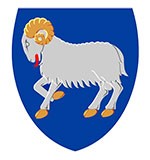 Uppskot tilKunngerðum handil við ethanoli til tekniska nýtsluVið heimild í § 4, stk. 2 í rúsdrekkalógini, løgtingslóg nr.  ....  frá  ....  verður ásett:§ 1. Apoteksverkinum er loyvt at innflyta og selja ethanol til tekniska nýtslu og heilivágsframleiðslu.§ 2. Sølan kann bert fara fram, tá ið keyparin leggur fram skrivliga váttan frá Arbeiðs- og brunaeftirlitinum, ið sigur, at neyðugt er at nýta ethanol til ta í § 1 nevndu nýtslu og hvørja nøgd.§ 3. Niðanfyri nevndu stovnum nýtist ikki at leggja fram ta í § 2 nevndu váttan, um so er, at eitt starvsfólk á stovninum við leiðsluábyrgd biður um ávísa nøgd frá apoteksverkinum við skrivligari váttan um, at stovnurin skal nýta ethanolið til ta í § 1 nevndu nýtslu:1)   Apoteksverkið.2)   Sjúkrahúsverkið.3)   Skúlar.4)   Heilsufrøðiliga Starvsstovan.5)   Føroya Náttúrugripasavn.6)   BIO-FAR verkætlanin.§ 4. Stovnar sambært § 3 skulu skráseta, hvussu ethanolið er nýtt.§ 5. Tær í §§ 2 og 3 nevndu váttanir skal apoteksverkið skjalgoyma í 2 ár.§ 6. TAKS hevur eftirlit við, at ethanolið verður nýtt til ætlaða endamálið.§ 7. Brot á hesa kunngerð verður revsað við bót.§ 8. Henda kunngerð fær gildi dagin eftir, at hon er kunngjørd. Samstundis fer úr gildi kunngerð nr. 80 frá 21. apríl 1993 um handil við ethanoli til tekniska nýtslu.Navn á stjórnarráði, dagfestingNavn á landsstýrismannilandsstýrismaður/ Navn á embætisfólkiDagfesting: 13/09-’23Mál nr.:23/18112Málsviðgjørt:HPUmmælistíð:XX/XX til XX/XXEftirkannað: